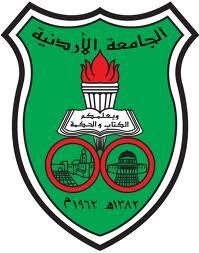 The University of Jordan Accreditation & Quality Assurance Center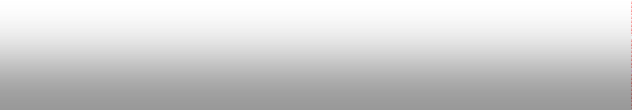 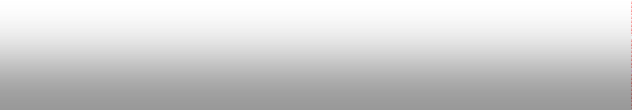 Course Coordinator:Other instructors:Course Description:Course aims and outcomes:A- Aims:Mathematical background for modeling of the concentration time relationships for the different routes  of administration.Designing dosing regimens by relating plasma concentration of drugs to their pharmacological and toxicological action,Individualization of therapy for patients.Designing therapeutic drug monitoring plans for drugs with narrow therapeutic index or high toxicity.B- Intended Learning Outcomes (ILOs): Upon successful completion of this course students will be able to …Knowledge and understandingA1)	Understanding mathematics of the time course of Absorption, Distribution, Metabolism, and Excretion (ADME) of drugs in the body.A2)	Individualization of therapy and therapeutic drug monitoring.Intellectual skills (cognitive and analytical)B1)	Utilization of mathematics of the time course of Absorption, Distribution, Metabolism, and Excretion (ADME) of drugs in the body for dosage optimization.B2)	Developing dosing regimens for the individualization of therapy for the patientSubject specific skillsC1)	Fitting concentration time profiles and estimating pharmacokinetic parameters. C2)	Adjusting dosing regimens in case of renal and hepatic dysfunction.Transferable SkillsD1)	Communicating dosage adjustment with physicians and patients. D2)	Suggesting therapeutic monitoring plans for clinicians.Program Competencies Achieved:1.4 Identify different routes of administration of medicines1.13Advise patients on proper storage, usage and adherence of dispensed medicines2.5 Identify basic principles of drug pharmacokinetics and recognize disease conditions and other factors that interfere with safety and efficacy of medicines2.9 Advise patients and other health professionals on proper usage of medicines including their strength, frequency, dosage form and route of administration3.6 Demonstrate the ability to perform pharmaceutical calculations5.1 Communicate effectively with patients and other healthcare professionals5.7 Build positive relationships with patients and other healthcare professionals7.5 Utilize information technology tools to enhance working experienceTopic Outline and Schedule:Teaching Methods and Assignments:Evaluation Methods and Course Requirements:Course Policies:Required equipment:References:Additional information:Name of Course Coordinator: Dr. Mariam Abdel Jalil -Signature:	Date: Feb, 07, 2021Head of curriculum committee/Department: ------------------------- Signature: ---------------------------------Head of Department:   Signature: ---------------------------------Head of curriculum committee/Faculty: ------------------------- Signature: ---------------------------------Dean: ------------------------------------------- -Signature: ---------------------------------Copy to: Head of DepartmentAssistant Dean for Quality Assurance Course File1Course titleCase studies in pharmacokinetics2Course number12034763Credit hours (theory, practical)1 (practical)3Contact hours (theory, practical)3 (practical)4Prerequisites/corequisites12034755Program titleBSc in Pharmacy and PharmD6Program code7Awarding institutionThe University of Jordan8FacultyPharmacy9DepartmentBiopharmaceutics & Clinical Pharmacy10Level of course4th year undergraduate11Year of study and semester (s)Spring  2020/202112Final Qualification-13Other department (s) involved in teaching the course-14Language of InstructionEnglish15Date of production/revisionFebruary 2021TopicWee kInstructorAchieved ILOsEvaluation MethodsReference1. Introduction2Dr Mohammad, Dr Mutasim, Dr Rana, Dr MariamA1, B1, C1Exams, Quizzes, and reportsLab manual and Pharmacokinetic s class material2. The one-compartment open model with an intravenous bolus dose: calculating pharmacokineticparameters from plasma data3-4Dr Mohammad, Dr Mutasim, Dr Rana, Dr MariamA1, B1, C1Exams, Quizzes, and reportsLab manual and Pharmacokinetic s class material3. The one-compartment open model with an intravenous bolus dose:calculating pharmacokinetic parameters from urinary data5Dr Mohammad, Dr Mutasim, Dr Rana, Dr MariamA1, B1, C1Exams, Quizzes, and reportsLab manual and Pharmacokinetic s class material4. The one-compartment open model with an intravenous infusion: calculating pharmacokinetic parameters from continues infusion, infusion with a bolusdose, post infusion data6Dr Mohammad, Dr Mutasim, Dr Rana, Dr MariamA1, B1, C1Exams, Quizzes, and reportsLab manual and Pharmacokinetic s class material5. The one-compartment open model with absorption and elimination: calculating pharmacokinetic parameters from plasma data7Dr Mohammad, Dr Mutasim, Dr Rana, Dr MariamA1, B1, C1Exams, Quizzes, and reportsLab manual and Pharmacokinetic s class materialMidterm exam8Exams, Quizzes, and reportsLab manual andPharmacokinetic s class material6. The one-compartment open model with absorption and elimination: calculatingpharmacokinetic parameters from plasma data9Dr Mohammad, Dr Mutasim, Dr Rana, Dr MariamA1, B1, C1Exams, Quizzes, and reportsLab manual and Pharmacokinetic s class material7. The one-compartment open model with multiple dosing kinetics: multiple dosing IV10Dr Mohammad, Dr Mutasim, Dr Rana, Dr MariamA1, B1, C1Exams, Quizzes, and reportsLab manual and Pharmacokinetic s class material8. The one-compartment open model with multipledosing kinetics: multiple dosing oral11Dr Mohammad, Dr Mutasim, Dr Rana, Dr MariamA1, B1, C1Exams, Quizzes, and reportsLab manual and Pharmacokinetic s class material9. Designing dosing regimens12Dr Mohammad, Dr Mutasim, Dr Rana, Dr MariamA2, B2, C2Exams, Quizzes, and reportsLab manual and Pharmacokinetic s class material10. The two-compartment open model with intravenous administration.13Dr Mohammad, Dr Mutasim, Dr Rana, Dr MariamA1, B1, C1Exams, Quizzes, and reportsLab manual and Pharmacokinetic s class materialFinal exam14ILO/sLearning MethodsEvaluation MethodsA, B, C,and DLecturesExams, Quizzes, and reportsA, B, C,and DCase discussionExams, Quizzes, and reports